                                            Серикова Галина Владимировна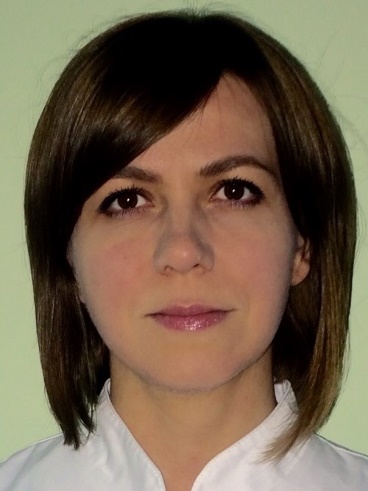  Ординатор 2 года обученияEmail: serikova-05@mail.ru  Профиль ординатораСпециальность подготовки: 31.06.01	Клиническая медицинанаправленность подготовки 14.01.22 ревматологияГод поступления:   2016Год окончания:       2018 «Научная работа» «Теоретическая»: «Клинические рекомендации по ревматологии», 2010, «Национальное руководство по ревматологии», 2008; А.Е.Каратеев, Н.Н.Яхно, Л.Б.Лазебник, М.Л.Кукушкин, В.Н.Дроздов, В.А.Исаков, Е.Л.Насонов «Применение нестероидных противовоспалительных препаратов», 2009; А.Е.Каратеев, Л.И. Алексеева, Е.Г.Филатова, Е.В.Мороз, В.П. Тюрин, Е. Л. Насонов «Обезболивающие препараты в терапевтической практике», 2013; Е.Л. Насонов «МЕТОТРЕКСАТ перспективы применения в ревматологии», 2005; Я.А.Сигидин, Г.В.Лукина «Биологическая терапия в ревматологии», 2009.«Другие виды работ»:Выступления: при прохождении клинической интернатуры по специальности Внутренние болезни на базе ГКГ МВД России кафедры Госпитальной терапии №2 выступала с докладом на тему «Реактивный артрит с клиническим разбором пациента» под руководством профессора, д.м.н. Луизы Джабраиловны Макоевой.
«Публикации статей» «Индивидуальный план ординатора»: На 2017-2018 учебный год в ФГБНУ НИИР им В.А. Насоновой запланирована следующая работа:1. Ведение пациентов в поликлиническом, рентгенологическом, физиотерапевтическом отделениях, ревматологических отделениях.2.   Регулярное посещение заседаний ученого совета ФГБНУ НИИР им. В.А. Насоновой, ревматологического общества, присутствие на апробациях и защитах диссертаций.3.   Активное участие в проведении конференций, школы ревматологов и других мероприятий Института.